
Российская Федерация
Новгородская область
Дума Великого Новгорода

Р Е Ш Е Н И Е
О внесении изменений в Программу приватизации муниципального
имущества Великого Новгорода в 2023 году

Принято Думой Великого Новгорода 24 марта 2023 года
В соответствии с Федеральным законом от 21 декабря 2001 г. № 178-ФЗ
"О приватизации государственного и муниципального имущества", Положением
о порядке и условиях приватизации муниципального имущества Великого Новгорода, утвержденным решением Думы Великого Новгорода от 25.07.2002
№ 380, Дума Великого НовгородаРЕШИЛА:
1. Утвердить прилагаемые изменения, которые вносятся в Программу приватизации муниципального имущества Великого Новгорода в 2023 году, утвержденную решением Думы Великого Новгорода от 26.12.2022 № 786
(в редакции решения Думы Великого Новгорода от 27.01.2023 № 813).
2. Опубликовать настоящее решение в газете "Новгород".Великий Новгород
24.03.2023
№ 844




ем
0844рд

Председатель Думы Великого Новгорода                           Мэр Великого Новгорода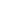 А.Г. Митюнов                             А.Р. Розбаум